Kindergarten – Summary of Revisions and Planning Guidance - Arizona Mathematics Standards - Adopted in 2016Comparison of Arizona Mathematics Standards – 2010 to 2016Additions to KindergartenDeletions from Kindergarten K.NBT.B –Cluster B: Use place value understanding and properties of operations to add and subtract.K.NBT.B.2 – Demonstrate understanding of addition and subtraction within 10 using place value.K.G - Geometry Domain - Specific shapes removed from the domain and are in individual standards when needed.Parameter Changes/Clarifications Fluency ExpectationsAdopted 2010Adopted 2010Adopted 2016Adopted 2016Adopted 2016Counting and Cardinality (CC)Counting and Cardinality (CC)Counting and Cardinality (CC)Counting and Cardinality (CC)Counting and Cardinality (CC)K.CC.AKnow number names and the count sequence.K.CC.A.1. Count to 100 by ones and by tens.K.CC.A
Know number names and the count sequence.K.CC.A.1Count to 100 by ones and by tens.K.CC.A.2. Count forward beginning from a given number within the known sequence (instead of having to begin at 1).K.CC.A
Know number names and the count sequence.K.CC.A.2Count forward from a given number other than one, within the known sequence (e.g., "Starting at the number 5, count up to 11.").K.CC.A.3. Write numbers from 0–20. Represent a number of objects with a written numeral 0–20 (with 0 representing a count of no objects).K.CC.A
Know number names and the count sequence.K.CC.A.3Write numbers from 0 to 20. Represent a number of objects with a written numeral 0 to 20 (with 0 representing a count of no objects). K.CC.B Count to tell the number of objects.K.CC.B.4. Understand the relationship between numbers and quantities; connect counting to cardinality.

a. When counting objects, say the number names in the standard order, pairing each object with one and only one number name and each number name with one and only one object.

b. Understand that the last number name said tells the number of objects counted. The number of objects is the same regardless of their arrangement or the order in which they were counted.

c. Understand that each successive number name refers to a quantity that is one larger.K.CC.B 
Count to tell the number of objectsK.CC.B.4Understand the relationship between numbers and quantities; connect counting to cardinality.

a. When counting objects, say the number names in the standard order, pairing each object with one and only one number name and each number name with one and only one object (one to one correspondence).

b. Understand that the last number name said tells the number of objects counted. The number of objects is the same regardless of their arrangement or the order in which they were counted (cardinality).

c. Understand that each successive number name refers to a quantity that is one larger (hierarchical inclusion).K.CC.B.5. Count to answer “how many?” questions about as many as 20 things arranged in a line, a rectangular array, or a circle, or as many as 10 things in a scattered configuration; given a number from 1–20, count out that many objects.K.CC.B 
Count to tell the number of objectsK.CC.B.5Count to answer questions about “How many?” when 20 or fewer objects are arranged in a line, a rectangular array, or a circle, or as many as 10 things in a scattered configuration; given a number from 1 to 20, count out that many objects.K.CC.C Compare numbers.K.CC.C.6. Identify whether the number of objects in one group is greater than, less than, or equal to the number of objects in another group, e.g., by using matching and counting strategies. (Include groups with up to ten objects)K.CC.C 
Compare NumbersK.CC.C.6Identify whether the number of objects in one group is greater than, less than, or equal to the number of objects in another group. (Include groups with up to ten objects.)                        K.CC.C.7. Compare two numbers between 1 and 10 presented as written numerals.K.CC.C 
Compare NumbersK.CC.C.7Compare two numbers between 0 and 10 presented as written numerals.Operations and Algebraic Thinking (OA)Operations and Algebraic Thinking (OA)Operations and Algebraic Thinking (OA)Operations and Algebraic Thinking (OA)Operations and Algebraic Thinking (OA)K.OA.A Understand addition as putting together and adding to, and understand subtraction as taking apart and taking from.K.0A.A.1. Represent addition and subtraction with objects, fingers, mental images, drawings, sounds (e.g., claps), acting out situations, verbal explanations, expressions, or equations. (Drawings need not show details, but should show the mathematics in the problems.  This applies wherever drawings are mentioned in the Standards.)K.OA.A 
Understand addition as putting together and adding to, and understand subtraction as taking apart and taking from.K.0A.A.1Represent addition and subtraction concretely. See Table 1.K.0A.A.2. Solve addition and subtraction word problems, and add and subtract within 10, e.g., by using objects or drawings to represent the problem.K.OA.A 
Understand addition as putting together and adding to, and understand subtraction as taking apart and taking from.K.0A.A.2Solve addition and subtraction word problems and add and subtract within 10. See Table 1.K.0A.A.3. Decompose numbers less than or equal to 10 into pairs in more than one way, e.g., by using objects or drawings, and record each decomposition by a drawing or equation (e.g., 5 = 2 + 3 and 5 = 4 + 1).K.OA.A 
Understand addition as putting together and adding to, and understand subtraction as taking apart and taking from.K.0A.A.3Decompose numbers less than or equal to 10 into pairs in more than one way (e.g., using fingers, objects, symbols, tally marks, drawings, expressions).K.0A.A.4. For any number from 1 to 9, find the number that makes 10 when added to the given number, e.g., by using objects or drawings, and record the answer with a drawing or equation.K.OA.A 
Understand addition as putting together and adding to, and understand subtraction as taking apart and taking from.K.0A.A.4For any number from 1 to 9, find the number that makes 10 when added to the given number (e.g., using fingers, objects, symbols, tally marks, drawings, or equation).K.0A.A.5. Fluently add and subtract within 5.K.OA.A 
Understand addition as putting together and adding to, and understand subtraction as taking apart and taking from.K.0A.A.5Fluently add and subtract within 5.Number and Operations in Base Ten (NBT)Number and Operations in Base Ten (NBT)Number and Operations in Base Ten (NBT)Number and Operations in Base Ten (NBT)Number and Operations in Base Ten (NBT)K.NBT.A Work with numbers 11–19 to gain foundations for place value.K.NBT.A.1. Compose and decompose numbers from 11 to 19 into ten ones and some further ones, e.g., by using objects or drawings, and record each composition or decomposition by a drawing or equation (e.g., 18 = 10 + 8); understand that these numbers are composed of ten ones and one, two, three, four, five, six, seven, eight, or nine ones.K.NBT.A 
Work with numbers 11-19 to gain foundations for place value.K.NBT.A.1Compose and decompose numbers from 11 to 19 into ten ones and additional ones by using objects, drawings and/or equations. Understand that these numbers are composed of ten ones and one, two, three, four, five, six, seven, eight, or nine ones (e.g., 18 = 10 + 8).K.NBT.B 
Use place value understanding and properties of operations to add and subtract.K.NBT.B.2Demonstrate understanding of addition and subtraction within 10 using place value. See Table 1.Measurement and Data (MD)Measurement and Data (MD)Measurement and Data (MD)Measurement and Data (MD)Measurement and Data (MD)K.MD.A Describe and compare measurable attributes.K.MD.A.1. Describe measurable attributes of objects, such as length or weight. Describe several measurable attributes of a single object.K.MD.A 
Describe and compare measurable attributes.K.MD.A.1Describe measurable attributes of a single object (e.g. length and weight).K.MD.A.2. Directly compare two objects with a measurable attribute in common, to see which object has “more of”/“less of” the attribute, and describe the difference. For example, directly compare the heights of two children and describe one child as taller/shorter.K.MD.A 
Describe and compare measurable attributes.K.MD.A.2Directly compare two objects with a measurable attribute in common to see which object has “more of” or “less of” the attribute, and describe the difference (e.g., directly compare the length of 10 cubes to a pencil and describe one as longer or shorter).K.MD.B Classify objects and count the number of objects in each category.K.MD.B.3. Classify objects into given categories; count the numbers of objects in each category and sort the categories by count. (Limit category counts to be less than or equal to 10).K.MD.B 
Classify objects and count the number of objects in categories.K.MD.B.3Classify objects into given categories; count the number in each category and sort the categories by count. (Note:  limit category counts to be less than or equal to 10.)Geometry (G)Geometry (G)Geometry (G)Geometry (G)Geometry (G)K.G.A Identify and describe shapes (squares, circles, triangles, rectangles, hexagons, cubes, cones, cylinders, and spheres).K.G.A.1. Describe objects in the environment using names of shapes, and describe the relative positions of these objects using terms such as above, below, beside, in front of, behind, and next to.K.G.A 
Identify and describe shapes.K.G.A.1Describe objects in the environment using names of shapes, and describe the relative positions of these objects using terms such as above, below, beside, in front of, behind, and next to.K.G.A.2. Correctly name shapes regardless of their orientations or overall size.K.G.A 
Identify and describe shapes.K.G.A.2Correctly name shapes regardless of their orientation or overall size (e.g., circle, triangle, square, rectangle, rhombus, trapezoid, hexagon, cube, cone, cylinder, sphere).K.G.A.3. Identify shapes as two-dimensional (lying in a plane, “flat”) or three-dimensional (“solid”).K.G.A 
Identify and describe shapes.K.G.A.3Identify shapes as two-dimensional (lying in a plane, flat) or three-dimensional (solid).K.G.B Analyze, compare, create, and compose shapes.K.G.B.4. Analyze and compare two- and three-dimensional shapes, in different sizes and orientations, using informal language to describe their similarities, differences, parts (e.g., number of sides and vertices/“corners”) and other attributes (e.g., having sides of equal length).K.G.B 
Analyze, compare, create, and compose shapes.K.G.B.4Analyze and compare two-dimensional and three-dimensional shapes, in different sizes and orientations, using informal language to describe their similarities, differences, parts (e.g., number of sides and vertices/corners), and other attributes (e.g. having sides of equal length).K.G.B.5. Model shapes in the world by building shapes from components (e.g., sticks and clay balls) and drawing shapes.K.G.B 
Analyze, compare, create, and compose shapes.K.G.B.5Model shapes in the world by building shapes from components (e.g., use sticks and clay balls) and drawing shapes.K.G.B.6. Compose simple shapes to form larger shapes. For example, "Can you join these two triangles with full sides touching to make a rectangle?”K.G.B 
Analyze, compare, create, and compose shapes.K.G.B.6Use simple shapes to form composite shapes. For example, “Can you join these two triangles with full sides touching to make a rectangle?”Standards for Mathematical PracticeK.MP.1 Make sense of problems and persevere in solving them.
Mathematically proficient students explain to themselves the meaning of a problem, look for entry points to begin work on the problem, and plan and choose a solution pathway. While engaging in productive struggle to solve a problem, they continually ask themselves, “Does this make sense?" to monitor and evaluate their progress and change course if necessary.  Once they have a solution, they look back at the problem to determine if the solution is reasonable and accurate. Mathematically proficient students check their solutions to problems using different methods, approaches, or representations. They also compare and understand different representations of problems and different solution pathways, both their own and those of others.K.MP.2 Reason abstractly and quantitatively.
Mathematically proficient students make sense of quantities and their relationships in problem situations. Students can contextualize and decontextualize problems involving quantitative relationships. They contextualize quantities, operations, and expressions by describing a corresponding situation. They decontextualize a situation by representing it symbolically. As they manipulate the symbols, they can pause as needed to access the meaning of the numbers, the units, and the operations that the symbols represent. Mathematically proficient students know and flexibly use different properties of operations, numbers, and geometric objects and when appropriate they interpret their solution in terms of the context. K.MP.3 Construct viable arguments, and critique the reasoning of others.
Mathematically proficient students construct mathematical arguments (explain the reasoning underlying a strategy, solution, or conjecture) using concrete, pictorial, or symbolic referents. Arguments may also rely on definitions, assumptions, previously established results, properties, or structures. Mathematically proficient students make conjectures and build a logical progression of statements to explore the truth of their conjectures. They are able to analyze situations by breaking them into cases, and can recognize and use counterexamples. Mathematically proficient students present their arguments in the form of representations, actions on those representations, and explanations in words (oral or written). Students critique others by affirming or questioning the reasoning of others. They can listen to or read the reasoning of others, decide whether it makes sense, ask questions to clarify or improve the reasoning, and validate or build on it. Mathematically proficient students can communicate their arguments, compare them to others, and reconsider their own arguments in response to the critiques of others.K.MP.4 Model with mathematics.
Mathematically proficient students apply the mathematics they know to solve problems arising in everyday life, society, and the workplace. When given a problem in a contextual situation, they identify the mathematical elements of a situation and create a mathematical model that represents those mathematical elements and the relationships among them. Mathematically proficient students use their model to analyze the relationships and draw conclusions. They interpret their mathematical results in the context of the situation and reflect on whether the results make sense, possibly improving the model if it has not served its purpose.K.MP.5 Use appropriate tools strategically.
Mathematically proficient students consider available tools when solving a mathematical problem. They choose tools that are relevant and useful to the problem at hand. Proficient students are sufficiently familiar with tools appropriate for their grade or course to make sound decisions about when each of these tools might be helpful; recognizing both the insight to be gained and their limitations. Students deepen their understanding of mathematical concepts when using tools to visualize, explore, compare, communicate, make and test predictions, and understand the thinking of others.K.MP.6 Attend to precision.
Mathematically proficient students clearly communicate to others using appropriate mathematical terminology, and craft explanations that convey their reasoning. When making mathematical arguments about a solution, strategy, or conjecture, they describe mathematical relationships and connect their words clearly to their representations. Mathematically proficient students understand meanings of symbols used in mathematics, calculate accurately and efficiently, label quantities appropriately, and record their work clearly and concisely.K.MP.7 Look for and make use of structure.
Mathematically proficient students use structure and patterns to assist in making connections among mathematical ideas or concepts when making sense of mathematics. Students recognize and apply general mathematical rules to complex situations. They are able to compose and decompose mathematical ideas and notations into familiar relationships. Mathematically proficient students manage their own progress, stepping back for an overview and shifting perspective when needed.K.MP.8 Look for and express regularity in repeated reasoning.
Mathematically proficient students look for and describe regularities as they solve multiple related problems. They formulate conjectures about what they notice and communicate observations with precision. While solving problems, students maintain oversight of the process and continually evaluate the reasonableness of their results. This informs and strengthens their understanding of the structure of mathematics which leads to fluency.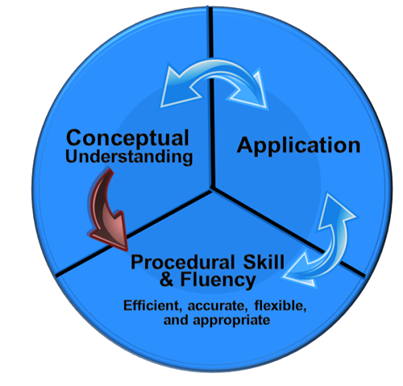 